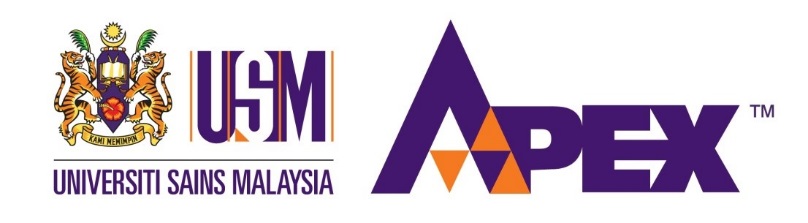 KERTAS CADANGAN PERMOHONAN SARINGAN AWAL BAGI PROGRAM AKADEMIK BAHARUDIBENTANGKAN UNTUKMESYUARAT SARINGAN AWAL (MSA)JABATAN PENDIDIKAN TINGGIKEMENTERIAN PENDIDIKAN TINGGIOLEHINSTITUT PERUBATAN DAN PERGIGIAN TERMAJUUNIVERSITI SAINS MALAYSIA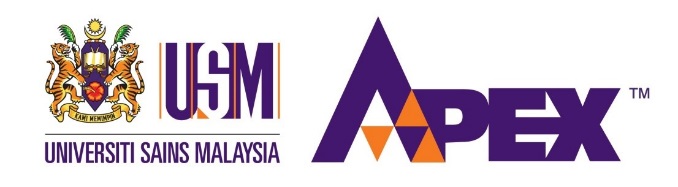 KERTAS CADANGAN PERMOHONAN SARINGAN AWAL BAGI PROGRAM AKADEMIK BAHARUSARJANA SAINS (FIZIK PERUBATAN KLINIKAL)Mod Kerja KursusMASTER OF SCIENCE (CLINICAL MEDICAL PHYSICS)Course Work ModeMAKLUMAT PEGAWAI PENYEDIA DOKUMEN UNTUK DIHUBUNGI:SENARAI SEMAK KERTAS CADANGAN PERMOHONAN SARINGAN AWAL BAGIPROGRAM AKADEMIK BAHARUPENGAKUAN DAN PENGESAHAN PEGAWAI PENYEDIASaya mengaku bahawa semua maklumat yang diberikan adalah benar.UNTUK KEGUNAAN URUS SETIA MSABorang diisi dengan lengkap:			YA                ()	TIDAK               ()Bil.PerkaraKeteranganUNIVERSITI AWAMUniversiti Sains Malaysia.PROGRAM AKADEMIK YANG DIPOHON Sarjana Sains (Fizik Perubatan Klinikal).Master of Science (Clinical Medical Physics).TAHAP KERANGKA KELAYAKAN MALAYSIA (KKM)Sarjana Sains: Tahap 7.PENGIKTIRAFAN BADAN PROFESIONALTiada.INSTITUSI KERJASAMAPusat Pengajian Sains Fizik, Universiti Sains Malaysia.BIDANG TUJAHAN UNIVERSITIVisi USM:Mentransformasikan Pengajian Tinggi untuk Kelestarian Hari EsokMisi USM:USM ialah universiti perintis, berintensifkan penyelidikan rentas bidang yang memperkasakan bakat masa hadapan dan mengupayakan golongan terkebawah demi mentransformasi kesejahteraan sosioekonomi mereka.Visi IPPT:Memimpin dunia dalam penemuan baru yang berinovasi ke arah penyampaian perkhidmatan kesihatan yang holistik dan lestari.Misi IPPT:Untuk membangunkan penyelidikan termaju yang terkini, melaksanakan program pasca siswazah berinovasi dan menyampaikan perkhidmatan kesihatan tertiar untuk kelestarian manusiaBidang tujahan universiti adalah seperti berikut:i.	Sains Persekitaranii.	Kejuruteraan dan Teknologiiii.	Sains Kehidupan dan KesihatanENTITI AKADEMIK YANG MEMOHONKluster Sains Onkologi dan Radiologi, Insititut Perubatan dan Pergigian Termaju, Universiti Sains Malaysia, Pulau Pinang.	SESI PENGAJIAN PROGRAM AKADEMIK DIMULAKANSemester 1 Sesi 2017/2018 (September 2017).JENIS PENGAJIANPengajian secara sepenuh masa.MOD PENGAJIANKerja kursus KAEDAH PENYAMPAIANKaedah pembelajaran dan pengajaran program ini adalah terdiri dari kuliah, amali, sesi pembelajaran atas talian, seminar, pencarian sumber melalui kaedah tradisional dan secara maya (untuk mendapatkan maklumat mengenai jurnal berwasit), perbincangan kumpulan kecil, pembentangan tugasan, serta pembelajaran secara jarak jauh atas talian. Sesi pengajaran praktis klinikal dan penempatan di hospital atau insitusi lain seperti di Institut Kanser Negara, Hospital Pulau Pinang, dan Hospital Universiti Sains Malaysia turut dilaksanakan. Program ini juga menekankan aspek penyelidikan yang perlu diambil oleh calon. Kaedah penilaian prestasi calon adalah melalui penilaian berterusan serta peperiksaan akhir. Kaedah penilaian berterusan calon merangkumi pembentangan tugasan, kuiz, pembentangan jurnal berwasit serta penilaian buku log kompetensi. Manakala penilaian dalam peperiksaan akhir adalah dalam bentuk peperiksaan bertulis esei, viva-voce serta disertasi penyelidikan.JANGKA MASA/TEMPOH PENGAJIAN1.5 tahun (3 semester) bagi pengajian sepenuh masa**Jadual pecahan kursus mengikut semester bagi pengajian tersebut seperti dalam Lampiran I.JUMLAH KREDIT BERGRADUAT Jumlah = 60 jam kredit. Pecahan jumlah jam kredit ini adalah seperti berikut:Kerja Kursus: 27 jam kredit (9 kursus)Praktis Klinikal: 18 jam kredit (3 kursus praktis klinikal/attachment)Disertasi: 15 jam kreditNATIONAL EDUCATION CODE (NEC)Kod bidang program akademik tersebut berdasarkan manual NEC ialah 441.JUSTIFIKASI MENGADAKAN PROGRAM AKADEMIK Matlamat utama program ini adalah untuk melahirkan graduan yang berilmu, berkompetensi, berkemahiran dan berkeupayaan dalam bidang fizik perubatan klinikal. Program Sarjana ini adalah program pertama di Malaysia yang menawarkan praktis klinikal dalam bidang fizik perubatan. Program ini menyediakan graduan dengan ilmu pengetahuan dan latihan klinikal yang komprehensif dalam bidang fizik perubatan yang akan membenarkan graduan untuk segera menyumbang kepada produktiviti kerja sebagai pegawai fizik perubatan klinikal samaada di jabatan radiologi, perubatan nuklear atau radioterapi. Program akademik ini diperlukan oleh negara berdasarkan justifikasi berikut:Program akademik ini memenuhi hala tuju dan keperluan Negara yang memerlukan lebih ramai pekerja dalam bidang fizik perubatan yang dapat mempraktiskan latihan klinikal fizik perubatan secara professional dan beretika. Hal ini selaras dengan ucapan Timbalan Menteri Kesihatan Datuk Seri Dr Hilmi Yahya dalam Persidangan anjuran Persatuan Pegawai Fizik Kementerian Kesihatan yang melaporkan bahawa sehingga Oktober 2015 yang lalu, hanya terdapat 253 Pegawai Sains Fizik sedang berkhidmat di hospital seluruh negara dan jumlah tersebut tidak mencukupi. Beliau juga menyatakan bahawa Malaysia memerlukan lebih ramai Pegawai Sains Fizik bagi menampung keperluan untuk perkhidmatan diagnostik dan terapeutik.(Rujukan sumber: Sinar Harian, 03 Oktober 2015).Bidang pengajian ini adalah relevan dengan kehendak dan keperluan pihak majikan seperti Kementerian Kesihatan Malaysia dan Hospital Swasta untuk menggajikan graduan yang boleh mengadaptasi dan mentranslasi ilmu pengetahuan fizik perubatan yang diperoleh secara langsung dalam praktis klinikal. Sehingga kini, hanya terdapat 2 universiti dalam negara yang menawarkan kursus ini secara teori sahaja tanpa praktis klinikal. Kekangan ini mendorong kepada cadangan kewujudan program akademik baharu ini  dilengkapi dengan praktis klinikal sesuai dengan hasrat KKM dalam Surat Pekeliling Perkhidmatan Bilangan 15 Tahun 2011-Kemajuan Kerjaya Pegawai Perkhidmatan Awam Persekutuan di Bawah Saraan Baru Perkhidmatan Awam [JPA.BK(S)134/8/93 S.K.1(4)]. Surat pekeliling dilampirkan bersama borang ini (Lampiran II):Perkara 14, mukasurat 5 –Pegawai Subject Matter Expert (SME) merujuk kepada pegawai yang mempunyai pengetahuan dan kemahirab yang tinggi serta pengalaman yang luas dalam sesuatu bidang khusus sebagai kepakaran khusus individu yang mempunyai kriteria yang ditetapkan dan boleh dijadikan sumber rujukan kepada pegawai dari dalam dan luar organisasi.Kepentingan mewujudkan kepakaran fizik perubatan klinikal bagi mengoptimumkan perkhidmatan radiologi, radioterapi dan perubatan nuklear kepada masyarakat selaras dengan keperluan graduan yang mempunyai kemahiran latihan klinikal dalam bidang fizik perubatan dan bukan hanya mempunyai pengetahuan teori sahaja.UANALISIS KEPERLUANKeperluan pegawai sains fizik perubatan sangat diperlukan dan cadangan program baharu akademik ini telah mendapat sokongan daripada Kementerian Kesihatan Malaysia semasa pembentangan kertas kerja cadangan penawaran program baharu ini diadakan pada 15 Disember 2014 dan 19 Januari 2015. Sokongan ini diberikan berdasarkan keupayaan program sarjana ini untuk menghasilkan tenaga kerja yang berprofesionalisme, produktif dan berkemahiran dalam melaksanakan bidang tugas sebagai pegawai fizik perubatan klinikal. Program ini juga disokong sepenuhnya oleh Persatuan Fizik Perubatan Malaysia. Surat sokongan dari persatuan tersebut dilampirkan bersama-sama borang ini (Lampiran III).Implikasi kakitanganSeramai 15 tenaga pengajar dari IPPT akan terlibat secara langusng dalam kuliah, amali serta praktis klinikal pada sidang akademik 2017/2018. Bilangan tenaga pengajar ini akan bertambah secara berkala apabila kakitangan baru dalam kalangan felo Rancangan Latihan Kakitangan Akademik (RLKA) kembali bertugas di IPPT USM.Implikasi FizikalPrinsip permohonan keperluan fizikal dan peralatan telah mengambilkira keadaan semasa di IPPT USM dan keperluan tambahan untuk pengajaran dan latihan klinikal serta penyelidikan berkaitan program akademik yang akan ditawarkan.Implikasi KewanganKeperluan kewangan akan untuk penggunaan peralatan asas untuk menyokong aktiviti pengajaran, pembelajaran, amali, praktis klinikal serta penyelidikan akan ditampung daripada belanja mengurus IPPT. Fasiliti dan peralatan baru yang bersifat guna sama di pusat pengajian akan dipertimbangkan.KELESTARIAN PROGRAMProgram ini perlu ditawarkan untuk memenuhi keperluan negara selaras dengan keperluan tenaga kerja yang berpengetahuan dan berkemahiran dalam mengendalikan praktis klinikal dalam fizik perubatan. Program ini meliputi aspek teori yang mantap dan diperkukuhkan dengan pendedahan kepada kepentingan bidang dalam bidang klinikal. Kursus yang ditawarkan ini adalah selaras dan setanding dengan kursus yang ditawarkan oleh institusi dari luar negara. Program ini bukan sahaja direkabentuk dengan mengambilkira kepakaran yang sedia ada dalam Kluster Sains Onkologi dan Radiologi, tetapi juga mengoptimumkan kepakaran yang terdapat di IPPT dan USM, selaras dengan program yang bercorak antara disiplin.Program akademik ini memenuhi aspirasi negara untuk melahirkan tenaga kerja yang berprofesionalisme, produktif dan berkemahiran dalam melaksanakan bidang tugas sebagai pegawai fizik perubatan klinikal. Cadangan penawaran program baharu ini selari dengan visi dan misi IPPT untuk membangunkan penyelidikan termaju, menjalankan program pasca ijazah yang inovatif dan menawarkan perkhidmatan penjagaan kesihatan tinggi terhadap manusia yang berterusan, serta memimpin dunia dalam penemuan baru yang inovatif ke arah penjagaan kesihatan penghantaran mampan dan holistik.KOS PERLAKSANAAN PROGRAMYuran Pendaftran = RM 340Yuran Konvokesyen= RM 120Yuran Pengajian per semester = RM 4400Yuran Pengajian 3 semester = RM 13200Full Recovery Cost (Lampiran IV):PERTINDANAN PROGRAMProgram Sarjana secara mod kerja kursus yang dicadangkan ini merupakan Program Sarjana Sains Fizik Perubatan Klinikal yang julung kali ditawarkan di Malaysia merangkumi kedua-dua aspek teori dan latihan fizik perubatan klinikal.Hanya terdapat 2 IPTA yang menawarkan program mod kerja kursus yang berkaitan dengan Fizik Perubatan. Kesemua program di IPTA ini hanya menawarkan kerja kursus sahaja tanpa latihan klinikal.Namun, kekuatan bagi program baru yang dicadangkan ini turut menekankan aspek latihan klinikal selama 1 tahun bagi mendedahkan pelajar tentang pengetahuan serta kemahiran klinikal yang diperlukan apabila bekerjaya kelak. Perbandingan kursus yang ditawarkan oleh program yang sedia ada di USM dan UM serta perbandingan dengan program ini adalah seperti berikut:PROGRAM AKADEMIK SEDIA ADAProgram akademik yang ditawarakan oleh IPPT adalah seperti berikut: Dua Program mod kerja kursus yang ditawarkan adalah seperti berikut:Sarjana Perubatan (Perubatan Transfusi)Sarjana Perubatan (Perubatan Nuklear)Manakala empat program mod campuran adalah seperti berikut:Sarjana Sains (Penyelidikan Perubatan)Sarjana Sains (Sains TransfusiSarjana Sains (Sains Oral)Sarjana Sains (Toksikologi Kesihatan)Senarai program mod penyelidikan yang ditawarkan adalah seperti berikut:Biologi MolekulBioperubatanFarmakologiFizik PerubatanGenetik ManusiaImunologi PerubatanKimiaKimia FarmaseutikalMikrobiologi PerubatanNeurosainsNutrisiPatologiPergigianPerubatan MasyarakatPerubatan NuklearPsikologiSains Gaya HidupSains KlinikalSains SenamanTeknologi FarmaseutikalPsikiatriWalau bagaimanapun, tiada program akademik kerja kursus yang ditawarkan merangkumi kedua-dua aspek teori dan latihan klinikal dalam bidang Fizik Perubatan.PENJUMUDAN PROGRAMTiadaURUS SETIA USMPUSAT TANGGUNGJAWAB YANG MEMOHONNamaPUAN NORIAH MOHAMAD/PUAN NOORAIDA MAD NASERDr Norehan MokhtarJawatanTIMBALAN PENDAFTAR KANAN/PENOLONG PENDAFTAR KANANPengarahInstitut Perubatan dan Pergigian TermajuUniversiti Sains MalaysiaNo. Tel. Pejabat04-6532334/04-653345304-5622888 No. Tel. Bimbit012-4166325/012-4257161E-Melnoriah@usm.my/mnnooraida@usm.my/ senat@usm.mynorehan@usm.myBil.Perkara/ButiranTandakan Tandakan Bil.Perkara/ButiranUABPPA JPT1.Universiti Awam2.Program Akademik Yang Dipohon 3.Tahap Kerangka Kelayakan Malaysia4.Pengiktirafan Badan Profesional5.Institusi Kerjasama6.Bidang Tujahan Universiti7.Entiti Akademik Yang Memohon8.Sesi Pengajian Program Akademik Dimulakan9.Jenis Pengajian10.Mod Pengajian11.Kaedah Penyampaian12.Jangka Masa/Tempoh Pengajian13.National Education Code (Nec)14.Jumlah Kredit Bergraduat15.Justifikasi Mengadakan Program Akademik 16.Analisis Keperluan17.Kelestarian Program18.Kos Perlaksanaan Program19.Pertindanan Program20.Program Akademik Sedia Ada21.Penjumudan Program22Maklumat Pegawai Penyedia Dokumen23.2 Salinan Kertas Cadangan24.1 CD Kertas Cadangan……………………………………..(Tandatangan Pegawai)……………………….(Tarikh)Disemak oleh Pegawai BPPA:……………………………….(               Nama                )……………………………….( Tandatangan dan Tarikh )